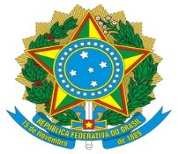 SERVIÇO PÚBLICO FEDERALINSTITUTO FEDERAL DE EDUCAÇÃO, CIÊNCIA E TECNOLOGIA DE PERNAMBUCOPRÓ- REITORIA DE ENSINO - PRODEN REQUERIMENTO PARA UTILIZAÇÃO DO NOME SOCIALEstudante: 	Nome Social:  	Data de nascimento:	/	/ 	Nº de Matrícula:  	Curso:  	Ano Letivo:  	Endereço (Rua, Avenida, Etc.):  	Nº	, Apt.	, Bairro:  	Cidade:	, UF:  	CEP:  	Telefone:  	O(a) estudante matriculado(a) com o número	, do curso de 	, solicita que seja utilizado o Nome Social 	nos registros acadêmicos da IFPE de acordo com a Resolução Nº ..../2015- CONSUP, do dia ... de	de 2015. 	/	/  	Data e Assinatura do(a) estudanteRequerimento Autorizado em:	/	/  	Diretor Geral do Campus